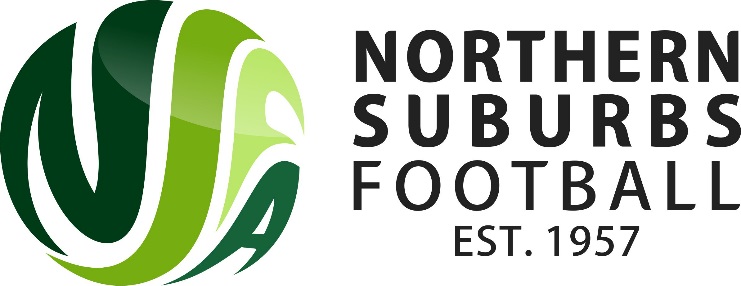 Please send to ceo@nsfa.asn.auCF16A – NOTICE OF PROTEST FORMPROTESTING CLUBPROTESTING CLUBClub:Team:Decision Being Protested Against:Details of Protest:NSFA USE ONLYNSFA USE ONLYDate Received by CEOEVIDENCE RECEIVED (PLEASE ATTACH ALL EVIDENCE)EVIDENCE RECEIVED (PLEASE ATTACH ALL EVIDENCE)CEO FINDINGSCEO FINDINGSDate:Result: Upheld / DismissedConditions (if any):